Зарегистрировано в Минюсте России 31 марта 2023 г. N 72828МИНИСТЕРСТВО СТРОИТЕЛЬСТВА И ЖИЛИЩНО-КОММУНАЛЬНОГОХОЗЯЙСТВА РОССИЙСКОЙ ФЕДЕРАЦИИПРИКАЗот 17 февраля 2023 г. N 104/прО ВНЕСЕНИИ ИЗМЕНЕНИЙВ ФОРМУ ГРАДОСТРОИТЕЛЬНОГО ПЛАНА ЗЕМЕЛЬНОГО УЧАСТКА,УТВЕРЖДЕННУЮ ПРИКАЗОМ МИНИСТЕРСТВА СТРОИТЕЛЬСТВАИ ЖИЛИЩНО-КОММУНАЛЬНОГО ХОЗЯЙСТВА РОССИЙСКОЙ ФЕДЕРАЦИИОТ 25 АПРЕЛЯ 2017 Г. N 741/ПР, И ПОРЯДОК ПРИСВОЕНИЯНОМЕРОВ ГРАДОСТРОИТЕЛЬНЫМ ПЛАНАМ ЗЕМЕЛЬНЫХ УЧАСТКОВ,УТВЕРЖДЕННЫЙ ПРИКАЗОМ МИНИСТЕРСТВА СТРОИТЕЛЬСТВАИ ЖИЛИЩНО-КОММУНАЛЬНОГО ХОЗЯЙСТВА РОССИЙСКОЙФЕДЕРАЦИИ ОТ 27 ФЕВРАЛЯ 2020 Г. N 94/ПРВ соответствии с частью 9 статьи 57.3 Градостроительного кодекса Российской Федерации (Собрание законодательства Российской Федерации, 2005, N 1, ст. 16; 2016, N 27, ст. 4306; 2019, N 31, ст. 4442), подпунктом 5.2.3 пункта 5 Положения о Министерстве строительства и жилищно-коммунального хозяйства Российской Федерации, утвержденного постановлением Правительства Российской Федерации от 18 ноября 2013 г. N 1038 (Собрание законодательства Российской Федерации, 2013, N 47, ст. 6117; 2020, N 7, ст. 831), приказываю:утвердить изменения, которые вносятся в форму градостроительного плана земельного участка, утвержденную приказом Министерства строительства и жилищно-коммунального хозяйства Российской Федерации от 25 апреля 2017 г. N 741/пр (зарегистрирован Министерством юстиции Российской Федерации 30 мая 2017 г., регистрационный N 46880), с изменениями, внесенными приказами Министерства строительства и жилищно-коммунального хозяйства Российской Федерации от 27 февраля 2020 г. N 94/пр (зарегистрирован Министерством юстиции Российской Федерации 20 апреля 2020 г., регистрационный N 58136), от 18 февраля 2021 г. N 72/пр (зарегистрирован Министерством юстиции Российской Федерации 13 мая 2021 г., регистрационный N 63399), от 2 сентября 2021 г. N 635/пр (зарегистрирован Министерством юстиции Российской Федерации 16 ноября 2021 г., регистрационный N 65850), и порядок присвоения номеров градостроительным планам земельных участков, утвержденный приказом Министерства строительства и жилищно-коммунального хозяйства Российской Федерации от 27 февраля 2020 г. N 94/пр (зарегистрирован Министерством юстиции Российской Федерации 20 апреля 2020 г., регистрационный N 58136), согласно приложению к настоящему приказу.МинистрИ.Э.ФАЙЗУЛЛИНПриложениеУтвержденыприказом Министерства строительстваи жилищно-коммунального хозяйстваРоссийской Федерацииот 17 февраля 2023 г. N 104/прИЗМЕНЕНИЯ,КОТОРЫЕ ВНОСЯТСЯ В ФОРМУ ГРАДОСТРОИТЕЛЬНОГО ПЛАНАЗЕМЕЛЬНОГО УЧАСТКА, УТВЕРЖДЕННУЮ ПРИКАЗОМ МИНИСТЕРСТВАСТРОИТЕЛЬСТВА И ЖИЛИЩНО-КОММУНАЛЬНОГО ХОЗЯЙСТВА РОССИЙСКОЙФЕДЕРАЦИИ ОТ 25 АПРЕЛЯ 2017 Г. N 741/ПР, И ПОРЯДОКПРИСВОЕНИЯ НОМЕРОВ ГРАДОСТРОИТЕЛЬНЫМ ПЛАНАМ ЗЕМЕЛЬНЫХУЧАСТКОВ, УТВЕРЖДЕННЫЙ ПРИКАЗОМ МИНИСТЕРСТВА СТРОИТЕЛЬСТВАИ ЖИЛИЩНО-КОММУНАЛЬНОГО ХОЗЯЙСТВА РОССИЙСКОЙ ФЕДЕРАЦИИОТ 27 ФЕВРАЛЯ 2020 Г. N 94/ПР1. Внести следующее изменение в форму градостроительного плана земельного участка, утвержденную приказом Министерства строительства и жилищно-коммунального хозяйства Российской Федерации от 25 апреля 2017 г. N 741/пр (зарегистрирован Министерством юстиции Российской Федерации 30 мая 2017 г., регистрационный N 46880), с изменениями, внесенными приказами Министерства строительства и жилищно-коммунального хозяйства Российской Федерации от 27 февраля 2020 г. N 94/пр (зарегистрирован Министерством юстиции Российской Федерации 20 апреля 2020 г., регистрационный N 58136), от 18 февраля 2021 г. N 72/пр (зарегистрирован Министерством юстиции Российской Федерации 13 мая 2021 г., регистрационный N 63399), от 2 сентября 2021 г. N 635/пр (зарегистрирован Министерством юстиции Российской Федерации 16 ноября 2021 г., регистрационный N 65850):строку "Градостроительный план земельного участка N┌─┬─┐   ┌─┬─┐   ┌─┐   ┌─┬─┐   ┌─┐   ┌─┬─┐   ┌─┬─┬─┬─┐   ┌─┬─┬─┬─┐│ │ │ - │ │ │ - │ │ - │ │ │ - │ │ - │ │ │ - │ │ │ │ │ - │ │ │ │ │└─┴─┘   └─┴─┘   └─┘   └─┴─┘   └─┘   └─┴─┘   └─┴─┴─┴─┘   └─┴─┴─┴─┘                                                                          "изложить в следующей редакции:"Градостроительный план земельного участка N┌─┬─┐   ┌─┬─┐   ┌─┐   ┌─┬─┐   ┌─┐   ┌─┬─┐   ┌─┬─┬─┬─┐   ┌─┬─┬─┬─┐   ┌─┐│ │ │ - │ │ │ - │ │ - │ │ │ - │ │ - │ │ │ - │ │ │ │ │ - │ │ │ │ │ - │ │└─┴─┘   └─┴─┘   └─┘   └─┴─┘   └─┘   └─┴─┘   └─┴─┴─┴─┘   └─┴─┴─┴─┘   └─┘                                                                         ".2. Внести следующие изменения в порядок присвоения номеров градостроительным планам земельных участков, утвержденный приказом Министерства строительства и жилищно-коммунального хозяйства Российской Федерации от 27 февраля 2020 г. N 94/пр (зарегистрирован Министерством юстиции Российской Федерации 20 апреля 2020 г., регистрационный N 58136):2.1. В пункте 5 слова "из восемнадцати знаков" заменить словами "из девятнадцати знаков";2.2. Пункт 6 дополнить абзацем следующего содержания:"в ячейке 19 - цифровое обозначение земельного участка, характеризующее расположение земельного участка в границах территории, в отношении которой принято решение и (или) заключен договор о ее комплексном развитии (1 - в случае расположения земельного участка в границах территории, в отношении которой принято решение и (или) заключен договор о ее комплексном развитии; 0 - в иных случаях).".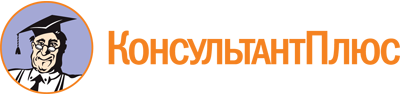 Приказ Минстроя России от 17.02.2023 N 104/пр
"О внесении изменений в форму градостроительного плана земельного участка, утвержденную приказом Министерства строительства и жилищно-коммунального хозяйства Российской Федерации от 25 апреля 2017 г. N 741/пр, и порядок присвоения номеров градостроительным планам земельных участков, утвержденный приказом Министерства строительства и жилищно-коммунального хозяйства Российской Федерации от 27 февраля 2020 г. N 94/пр"
(Зарегистрировано в Минюсте России 31.03.2023 N 72828)Документ предоставлен КонсультантПлюс

www.consultant.ru

Дата сохранения: 07.04.2023
 